		Agreement		Concerning the Adoption of Uniform Technical Prescriptions for Wheeled Vehicles, Equipment and Parts which can be Fitted and/or be Used on Wheeled Vehicles and the Conditions for Reciprocal Recognition of Approvals Granted on the Basis of these Prescriptions*(Revision 2, including the amendments which entered into force on 16 October 1995)_________		Addendum 106 – Regulation No. 107		Revision 6 - Amendment 507 series of amendments – Date of entry into force: 8 October 2016		Uniform provisions concerning the approval of category M2 or M3 vehicles with regard to their general constructionThis document is meant purely as documentation tool. The authentic and legal binding text is: ECE/TRANS/WP.29/2016/12 (as amended by paragraph 61 of the report ECE/TRANS/WP.29/1120)._________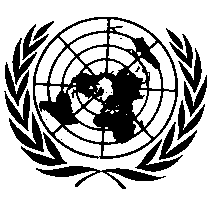 UNITED NATIONSInsert a new paragraph 2.2.3., to read:"2.2.3.	"Fire suppression system type" for the purpose of type approval as a component means systems which do not essentially differ in the following aspects:(a)	Fire suppression system manufacturer;(b)	Extinguishing agent;(c)	Type of discharge point(s) used (e.g. type of nozzle, extinguishing agent generator or extinguishing agent discharge tube);(d)	Type of propellant gas, if applicable."Paragraph 2.3., amend to read:"2.3.	"Approval of a vehicle, a separate technical unit or a component" means the approval of a type of vehicle, bodywork or component as defined in paragraph 2.2. with regard to the constructional features specified in this Regulation;"Paragraph 4.2., replace figure "06" by "07" (2 times).Paragraph 5.1., amend to read:"5.1.	All vehicles shall comply with the provisions set out in Annex 3 to this Regulation. Bodywork approved separately shall comply with Annex 10. The approval of a vehicle incorporating bodywork approved in accordance with Annex 10 shall be completed in accordance with Annex 3. Fire suppression systems approved separately shall comply with Annex 13, Part 1. In the case of an approval of a vehicle with a fire suppression system installed in a specific engine compartment, it shall comply with the requirements of Annex 13, Part 2."Insert new paragraphs 10.14. to 10.18. (Transitional provisions), to read:"10.14.	As from the official date of entry into force of the 07 series of amendments, no Contracting Party applying this Regulation shall refuse to grant or refuse to accept type approvals under this Regulation as amended by the 07 series of amendments.10.15.	As from 1 September 2020, Contracting Parties applying this Regulation shall grant type approvals to vehicle types of Classes I and II, only if the vehicle type to be approved meets the requirements of this Regulation as amended by the 07 series of amendments.10.16.	Contracting Parties applying this Regulation shall not refuse to grant extensions of type approvals for existing types which have been granted according to the 06 series of amendments to this Regulation.10.17.	As from 1 September 2021, Contracting Parties applying this Regulation shall not be obliged to accept, for the purpose of national or regional type approval, a vehicle of Class I or II type approved to the 06 series of amendments to this Regulation.10.18.	Notwithstanding paragraphs 10.14. and 10.16., Contracting Parties applying this Regulation shall continue to accept type approvals granted to the 06 series of amendments to vehicles which are not affected by the 07 series of amendments."Annex 2, Model D, replace figure "06" by "07" (3 times).Annex 3,Paragraph 7.5.1.5., amend to read:"7.5.1.5.	In the case of …… heater is located.	In addition to the alarm system, vehicles of Classes I, II and III shall be equipped with a fire suppression system in the engine compartment and each compartment where a combustion heater is located. Vehicles of Classes A and B, may be equipped with a fire suppression system in the engine compartment and in each compartment where a combustion heater is located."Paragraph 7.5.1.5.4.2., amend to read:"7.5.1.5.4.2.	An analysis shall be … … activates. The spray pattern and direction of discharge points, as well as the discharge distance, shall be ensured to cover identified fire hazards. The system shall also be ensured to work properly regardless of the vehicle's attitude.The fire hazard analysis shall, as a minimum, take into account the following components:(a)	Those whose surface may reach temperatures above the auto-ignition temperature for fluids, gases or substances that are present within the compartment;(b)	Electrical components and cables with a current or voltage high enough for an ignition to occur;(c)	Hoses and containers with flammable liquid or gas (in particular if those are pressurized).The analysis shall be fully documented."Paragraph 7.5.1.5.4.3., replace "auxiliary heater" by "combustion heater" (3 times).Annex 13 — Part 1,Paragraph 1.1., amend to read:"1.1.	Fire suppression systems shall be tested for high-load fire, low-load fire, high-load fire with fan and re-ignition."Paragraphs 1.3. and 1.3.1., amend to read:"1.3.	High-load fire1.3.1.	The test shall be conducted …"Paragraph 1.3.3., amend to read:"1.3.3.	The fires shall be fully extinguished, at the latest in the minute after activation or before the extinguishing agent has been fully used, whichever happens first."Paragraphs 1.4. to 1.6.3., amend to read:"1.4.	Low-load fire1.4.1.	The test shall be conducted …1.4.2.	The fires shall be fully extinguished, at the latest in the minute after activation or before the extinguishing agent has been fully used, whichever happens first.1.4.3.	…1.5.	High-load fire with fan1.5.1.	The test shall be conducted …	…1.6.1.	The test shall be conducted …1.6.2.	Re-ignition shall not occur within 45 seconds of the fire being fully extinguished.1.6.3.	The test is considered …"Annex 13 — Part 2,Paragraphs 1.1. and 1.2., amend to read:"1.1.		A specific engine compartment means engine compartments which do not differ in the following essential aspects:(a)	The position of the engine compartment;(b)	Maximum gross volume;(c)	General layout of components in the compartment (i.e. position of the determined fire hazards).For compartments where a combustion heater is located items (b) and (c) apply.1.2.	The fire suppression systems shall be tested for high-load fire, low-load fire, high-load fire with fan (to be applied if a fan is fitted in the engine compartment and/or combustion heater compartment) and re-ignition."Paragraphs 1.4. to 1.7.3., amend to read:"1.4.	High-load fire1.4.1.	The test shall be conducted …	…1.5.	Low-load fire1.5.1.	The test shall be conducted …	…1.6.	High-load fire with fan (if a fan is fitted in the engine and/or combustion heater compartment)1.6.1.	The test shall be conducted …	…1.7.2.	Re-ignition shall not occur within 45 seconds of the fire being fully extinguished.1.7.3.	The test …"Annex 13 — Appendix 1,Paragraphs 1.1. to 3.4.6., amend to read:"1.1.	The test apparatus is … engine compartment.Figure 1Coordinate system for the positioning of objects in the test apparatus (view from front side)…Table 1Test apparatus objects1.2.	Object locations1.2.1.	All objects … corner.Table 2Coordinates of objects1.3.	Framework1.3.1.	The framework of the test apparatus shall be constructed according to Figure 4. The dimensions of the beams are … … the ground.	…1.4.	Apertures1.4.1.	In addition to the opening for the fan, the test apparatus includes six apertures. The dimensions and positioning of the apertures are according to the coordinates in Table 3. The positions are referenced from two diagonally opposite corners (all apertures are rectangular in shape). The apertures are shown in Figure 4.	…1.6.	Mock-up components1.6.1.	The dimensions of the engine mock-up are 1,000 mm × 650 mm × 500 mm. The dimensions of the silencer mock-up are diameter 400 mm × 800 mm. The exhaust manifold mock-up shall have the inner dimensions of diameter 80 mm × 900 mm. The mock-up components shall be hollow. The exhaust manifold mock-up shall be connected to the silencer mock-up through a pipe with a diameter of 76 mm. A pipe from the silencer mock-up shall also be used to carry the exhaust gases from the pre-warming system out from the test apparatus.	…1.10.	Pool fire trays1.10.1.	Detailed descriptions of these trays are given in Table 5. Three different types of pool fire trays are applied in Table 6: square, rectangular and circular.Table 5Specification of pool fire trays1.10.2.	The square pool fire trays with fibreboards and the rectangular pool fire trays shall be positioned in its orientation according to the test scenarios in Appendices 2 to 4. Figure 10 shows the dimensions for test fire No. 2. The test fire shall be positioned perpendicular to the long edge of the test apparatus.Figure 10Distances for test fire No. 2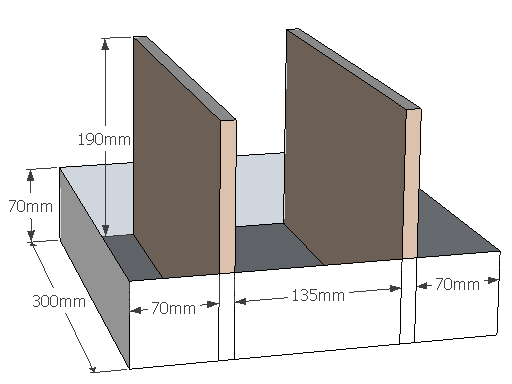 2.	Test fires2.1.	The test fires in Table 6 are to be conducted as described in Appendices 2 to 5. Diesel oil (commercial fuel oil or light diesel oil), heptane (C7H16) and engine oil 15W-40 with a flash point COC of 230 °C and viscosity at 40 °C of 107 mm²/s shall be used as test fuels.Table 6Test fires2.2.	The amount of water, diesel and heptane used in the tests shall be in accordance with Table 7.Table 7Amount of fuel used in pool fire trays2.3.	Test fire No. 2 consists … … the test.2.4.	Test fire Nos. 5 and 6 consist … … or an equivalent.3.	Installation of the fire suppression system3.1.	To obtain the minimum discharge rate condition, an extinguishing system is to be assembled to its maximum dimensional capability with respect to the number of fittings and size and length of pipe, if relevant. The cylinder is to be used ...…3.4.	Test method3.4.1.	The pool fire trays are to be filled with diesel and heptane on a base of water according to Table 7. Where fibreboards are required to be used as the fire source, they shall be soaked in diesel oil, prior to the test, according to instructions in paragraph 2.3. above.3.4.2.	A pre-burn time based on the information in Appendices 2 to 5 is required. The pre-burn time is measured from the time the first fire is ignited. All pool fires in the test scenarios shall be ignited within the allowed ignition-time, according to Appendices 2 to 5, using a suitable ignition source. The low-load fire tests in Table 1 in Appendix 3 may be performed either individually or concurrently.3.4.3.	A fan is used in some of the test scenarios to obtain a specific air flow rate into the test apparatus. The fan shall be engaged 30 seconds before the suppression system is activated. The fan shall remain active until the test is determined.3.4.4.	A diesel spray is used in some of the test scenarios. The diesel spray shall be activated 10 seconds prior to activation of the suppression system. The diesel spray shall remain active until the result of the test is determined.3.4.5.	After the stipulated pre-burn time, the suppression system shall be manually or automatically activated.3.4.6.	In the test for re-ignition, the exhaust manifold mock-up tube is pre-heated with a burner prior to the test. Pressurized air may be added to the flame for better combustion. … … After 30 seconds the engine oil shall start dripping and the suppression system activated 15 seconds later. The engine oil shall ignite before activation of the suppression system. The oil shall continue to drip on to the tube until the result of the test is determined."Annex 13 — Appendix 2, amend to read:		"High-load fireTable 1Test fires  Note: The fan is not usedTable 2Test procedure…"Annex 13 — Appendix 3, amend to read:		"Low-load fireTable 1Test fires  Note: The fan is required to produce an air flow of 1.5 m3/s.Table 2Test procedure…"Annex 13 — Appendix 4, amend to read:		"High-load fire with fanTable 1Test fires  Note: The fan is required to produce an air flow of 1.5 m3/s.Table 2Test procedure…"Annex 13 — Appendix 5, amend to read:		"Re-ignition testTable 1Test fires  Note: The fan is not used.Table 2Test procedure…"E/ECE/324/Rev.2/Add.106/Rev.6/Amend.5−E/ECE/TRANS/505/Rev.2/Add.106/Rev.6/Amend.5E/ECE/324/Rev.2/Add.106/Rev.6/Amend.5−E/ECE/TRANS/505/Rev.2/Add.106/Rev.6/Amend.528 October 2016ObjectsPlate thicknessFan cylinder 1.5 – 2 mm Obstructions 1.5 – 2 mm Exhaust manifold mock-up 8 mm Engine mock-up 2 – 3 mm Silencer mock-up 2 – 3 mm Exhaust pipe 2 – 3 mm Connection pipe 2 – 3 mm Walls, ceiling and floor 1.5 – 3 mm ObjectsCoordinates [x; y; z]Fan cylinder [-0.60; 0.40; 0.10]Obstruction 1 [0.0; 0.26; 0.0] Obstruction 2 [0.26; 0.05; 0.02] Exhaust manifold mock-up [0.76; 0.05; 0.47]Engine mock-up [0.87; 0.05; 0.04] Obstruction 3 [1.44; 0.05; 0.02] Obstruction 4[0.82; 1.2; 0.0]Silencer mock-up [2.0; 0.28; 0.23]DimensionsRim heightNominal thicknessUsed for test fire No.300 mm × 300 mm70 mm1.5 mm1, 2200 mm × 300 mm70 mm2 mm3Diameter 150 mm100 mm1.5 mm4Test fire No.DescriptionFuelApproximate peak Heat Release Rate 60 sec after ignition1Pool fire 300 mm × 300 mmDiesel oil and heptane60 kW2Pool fire 300 mm × 300 mm and 2 fibreboardsDiesel oil and heptane110 kW3Pool fire 200 mm × 300 mmDiesel oil and heptane40 kW4Pool fire diameter 150 mmDiesel oil and heptane7 kW5Spray fire (450 kPa, 0.73 kg/
min ±10%)Diesel oil520 kW6Spray fire (450 kPa, 0.19 kg/
min ±10%)Diesel oil140 kW7Dripping oil fire (40 droplets/
min ±10)Engine oil5 kWDimensionsWaterDieselHeptaneUsed for test fire300 mm × 300 mm1.0 l0.5 l0.2 l#1, #2,200 mm × 300 mm0.5 l0.5 l0.2 l#3Diameter 150 mm 0.2 l 0.2 l 0.1 l #4 Test fire No.(see Table 6 in Appendix 1)DescriptionCoordinates [x; y; z](see Figure 1 in 
Appendix 1)6Spray fire (0.45 MPa, 0.19 kg/min)[1.47; 0.73; 0.46]3Pool fire 200 mm × 300 mm[0.97; 0.85; 0.70]4Pool fire diameter 150 mm[0.97; 1.28; 0.00]3 Pool fire 200 mm × 300 mm [1.54; 0.57; 0.36] 2 Pool fire 300 mm × 300 mm and 2 Fibreboards[1.54; 0.77; 0.36] 3 Pool fire 200 mm × 300 mm[1.54; 0.13; 0.00] Test fire No.(see Table 6 in Appendix 1)DescriptionCoordinates [x; y; z](see Figure 1 in 
Appendix 1)4 Pool fire diameter 150 mm[0.02; 0.08; 0.00] 3 Pool fire 200 mm × 300 mm [0.37; 0.57; 0.00] 4 Pool fire diameter 150 mm [0.45; 1.20; 0.00] 4 Pool fire diameter 150 mm[0.97; 1.28; 0.00] 4 Pool fire diameter 150 mm[1.54; 0.57; 0.00] Test fire No.(see Table 6 in Appendix 1)DescriptionCoordinates [x; y; z](see Figure 1 in 
Appendix 1)5Spray fire (0.45 MPa, 0.73 kg/min)[0.37; 0.70; 0.46]1 Pool fire 300 mm × 300 mm [0.37; 0.47; 0.36] 2 Pool fire 300 mm × 300 mm and 2 fibreboards [0.37; 0.77; 0.36] 1 Pool fire 300 mm × 300 mm [0.37; 0.13; 0.00] 1 Pool fire 300 mm × 300 mm[1.54; 0.13; 0.00] Test fire No.(see Table 6 in Appendix 1)DescriptionCoordinates [x; y; z](see Figure 1 in 
Appendix 1)7Dripping oil fire (0.2 MPa, 0.01 kg/min)[0.82; 0.28; 1.22]TimeActionPrior to testPre-heat tube00:00Pre-defined temperatures are reached00:30Start oil dripping00:45Activate suppression system (the oil shall ignite before activation)